REQUISITOS PARA EL PROCESO DE INSCRIPCION EN LINEAPERIODO FEBRERO-JULIO 20141.- PARA REALIZAR TU INSCRIPCION  ES IMPORTANTE QUE HAYAS REALIZADO  LA EVALUACIÓN DE DOCENTE, DISPONIBLE EN http://eval.uv.mx/ NOTA: RECUERDA VERIFICAR TU HORARIO DE CLASES ANTES DE LA INSCRIPCIÓN PARA QUE ANOTES LOS NRCS QUE CORRESPONDEN A TU SECCIÓN (GRUPO). LOS HORARIOS SE ENCUENTRAN DISPONIBLES EN LA PAGINA DE LA FACULTAD www.uv.mx/derecho y EN EL FACE  DE CONTROL ESCOLAR DE LA FACULTAD.LAS EXPERIENCIAS PREINSCRITAS YA APARECEN EN EL MOMENTO DE TU INSCRIPCION Y LOS AJUSTES QUE PUEDES HACER SON: AGREGAR  MAS EE DE ACUERDO A LA OFERTA DISPONIBLE INCLUYENDO ÁREA BÁSICA Y ELECCIÓN LIBRE O QUITAR COMO MÁXIMO 2 EE CUANDO POR ERROR HAYAS SELECCIONADO EE QUE NO  SON DE TU SECCION.SI YA TIENES EL 50% DE LOS CREDITOS DEL PROGRAMA Y AUN NO HAS ACREDITADO EL AREA DE FORMACION BÁSICA GENERAL, ES OBLIGATORIO QUE TE INSCRIBAS A LAS EXPERIENCIAS QUE AUN TE FALTAN.PARA LOS ALUMNOS DE 6TO. Y 8VO. PERIODO  SE LES INFORMA QUE LA OFERTA DE LAS OPTATIVAS DEL AREA TERMINAL ES LA SIGUIENTE: CRIMINOLOGIA, MEDICINA FORENSE, DER. PENAL INTERNACIONAL DER. NOTARIAL, ARGUMENTACION JURIDICA, DER. ELECTORAL, PRACT. FORENSE CIVIL Y MERCANTIL,  DERECHO CONCURSAL Y DERECHO PROCESAL CONSTITUCIONAL, DERECHOS HUMANOS Y PRACTICA FORENSE PENAL; LAS CUALES SE ENCUENTRAN OFERTADAS EN LAS DIFERENTES SECCIONES DE 6TO. Y 8VO.LOS ALUMNOS QUE NO HAN ACREDITADO EXP. RECEPCIONAL Y QUE NO SE ENCUENTRAN INSCRITOS, DEBERÁN REALIZAR SU INSCRIPCION INDEPENDIENTEMENTE DE LA MODALIDAD QUE ELIGAN PARA ACREDITARLA.LOS ALUMNOS QUE YA NO LES FALTAN EXPERIENCIAS POR ACREDITAR Y QUE YA SE ENCUENTRAN INSCRITOS EN SERVICIO SOCIAL Y EXPERIENCIA RECEPCIONAL NO DEBEN INSCRIBIRSE NUEVAMENTE A DICHAS EXPERIENCIAS, SU INSCRIPCION NO SERÁ EN LINEA SINO  CON SU SECRETARIA DE VENTANILLA DEL 5 AL 7 DE FEBRERO.3.- EL PERIODO DE INSCRIPCION ES DEL 27 AL 31  DE ENERO, TU FECHA DE INSCRIPCION PODRÁS CONSULTARLA A PARTIR DEL 22 DEL PRESENTE  EN EL PORTAL DE LA UV Y DE LA FACULTAD www.uv.mx/derecho4.- SI EL REGISTRO EN LINEA ES CORRECTO, RECIBIRÁS EN TU CORREO ELECTRÓNICO DE  LA UV COPIA DEL DOCUMENTO PAGO DE INSCRIPCION, CON INFORMACIÓN PARA PAGAR EN EL BANCO.NOTA: A CADA ALUMNO SE LE GENERA UNA CUENTA REFERENCIADA DIFERENTE.5.- ACUDIR CON EL DOCUMENTO PAGO  DE INSCRIPCION  A CUALQUIER SUCURSAL DE BANAMEX A REALIZAR EL DEPÓSITO DE: $674.00 PARA LOS ALUMNOS DE 8mo. PERIODO, MATRICULAS S08, S09 y S10 ($319.00 INSCRIP, $350.00 PATRONATO Y $5.00 RESELLO$724.00 PARA LOS ALUMNOS DE 6to. PERIODO ($319.00 INSCRIP, $400.00 PATRONATO Y $5.00 RESELLO)$774.00 PARA LOS ALUMNOS DE 4to.. PERIODO Y DE AMPLIACION ($319.00 INSCRIP, $450.00 PATRONATO Y $5.00 RESELLO)$824.00 PARA LOS ALUMNOS DE 2do. PERIODO ($319.00 INSCRIP, $500.00 PATRONATO Y $5.00 RESELLO)NOTA: RECUERDA VERIFICAR EN EL DOCUMENTO PAGO DE INSCRIPCION LA FECHA LIMITE PARA REALIZAR EL PAGO,  NO PRECISAMENTE DEBES DE HACERLO EL DÍA DE TU INSCRIPCION.6.- ANOTAR EN LA FICHA DE DEPOSITO TU MATRICULA, NOMBRE, GRUPO (SECCION) Y CARRERA.  7.- ENTREGAR A LA SECRETARIA DE VENTANILLA TU HORARIO, DOCUMENTO DE PAGO DE INSCRIPCION Y COPIA DE LA FICHA DE DEPOSITO  EN LA FECHA QUE CADA UNO DE ELLAS ESTABLEZCA POR SECCION.* LOS ALUMNOS QUE TENGAN DERECHO A CONDONACIÓN DEBERAN REALIZAR EL PROCEDIMIENTO CORRESPONDIENTE ANTES DE LA INSCRIPCION; ESTO CON LA FINALIDAD DE QUE NO DESPLIEGUE LA CANTIDAD CORRESPONDIENTE A LA INSCRIPCION ($319.00).EN CASO DE QUE NO HAYAS PODIDO REALIZAR TU TRÁMITE ANTES DE LA INSCRIPCION  NO OLVIDES PAGAR EN EL BANCO SOLO LA CANTIDAD CORRESPONDIENTE A PATRONATO Y RESELLO.PARA CUALQUIER DUDA COMUNICATE A :icastellanos@uv.mx    ins_der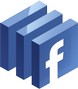 